Na temelju članka 48. Zakona o lokalnoj i područnoj (regionalnoj) samoupravi (NN br. 33/01, 60/01, 129/05, 109/07, 125/08, 36/09, 36/09, 150/11, 144/12, 19/13-pročišćeni tekst, 137/15 i 123/17, 98/19) i članka 36.a Statuta Grada Sv. Ivana Zeline ("Zelinske novine", br. 8/01, 7/02, 10/04, 1/06, 3/06 – pročišćeni tekst, 9/09, 11/09 – pročišćeni tekst, 5/13, 12/13 – pročišćeni tekst, 4/18 i 20/18 – pročišćeni tekst, 9/20), Gradonačelnik Grada Svetog Ivana Zeline, dana 8. rujna 2020. godine, donio je slijedećuO D L U K U o izmjeni Odlukeo stipendijama Grada Svetog Ivana Zelineza akademsku godinu 2020./2021U Odluci o stipendijama Grada Svetog Ivana Zeline za akademsku godinu 2020./2021. (Zelinske novine, br. 24/20) mijenja se točka V. i glasi:„Natječaj će biti objavljen u „Zelinskim novinama“, službenom glasilu Grada Svetog Ivana Zeline, na internetskoj stranici Grada Svetog Ivana Zeline i na oglasnoj ploči Grada Svetog Ivana Zeline, a traje zaključno do 15. listopada 2020.“ Ova  Odluka   stupa na  snagu  prvog  dana  od  dana objave u „Zelinskim novinama“,      službenom glasilu Grada Svetog Ivana Zeline.REPUBLIKA HRVATSKAZAGREBAČKA ŽUPANIJAGRAD SVETI IVAN ZELINAGRADONAČELNIK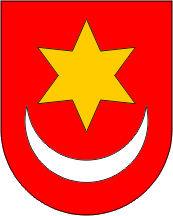 REPUBLIKA HRVATSKAZAGREBAČKA ŽUPANIJAGRAD SVETI IVAN ZELINAGRADONAČELNIKKLASA: 602-04/20-01/02URBROJ: 238/30-02/26-20-3Sv. Ivan Zelina, 8. rujna 2020.KLASA: 602-04/20-01/02URBROJ: 238/30-02/26-20-3Sv. Ivan Zelina, 8. rujna 2020.GRADONAČELNIKHrvoje Košćec, v.r.